Підстава: пункт 4-1 постанови Кабінету Міністрів України від 11 жовтня 2016 р. № 710 «Про ефективне використання державних коштів» Обґрунтування на виконання вимог Постанови КМУ від 11.10.2016 № 710:Враховуючи зазначене, замовник прийняв рішення стосовно застосування таких технічних та якісних характеристик предмета закупівлі:специфікаціяДодаткова інформація.1. У місцях, де технічна специфікація містить посилання на стандартні характеристики, технічні регламенти та умови, вимоги, умовні позначення та термінологію, пов’язані з товарами, роботами чи послугами, що закуповуються, передбачені існуючими міжнародними, європейськими стандартами, іншими спільними технічними європейськими нормами, іншими технічними еталонними системами, визнаними європейськими органами зі стандартизації або національними стандартами, нормами та правилами, біля кожного такого посилання вважати вираз «або еквівалент». Таким чином вважається, що до кожного посилання додається вираз «або еквівалент». У місцях, де технічна специфікація містить посилання 1)на конкретну марку чи виробника або на конкретний процес, що характеризує продукт, чи послугу певного суб’єкта господарювання, чи на торгові марки, патенти, типи або конкретне місце походження чи спосіб виробництва, вважати наявним вираз «або еквівалент». Таким чином вважається, що до кожного посилання додається вираз «або еквівалент» (1) таке посилання обумовлено наданням Учасникам загального уявлення про технічні та якісні характеристики чи складові предмету закупівлі тощо). Під «еквівалентом» розуміється це щось рівноцінне, рівнозначне, рівносильне, таке що повністю відповідає встановленим вимогам Замовника (технічні та якісні характеристики, запропонованого еквіваленту повинні відповідати встановленим в Додатку 1 технічним та якісним характеристикам предмета закупівлі).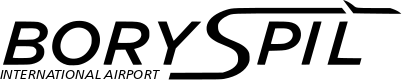 ДЕРЖАВНЕ ПІДПРИЄМСТВО«МІЖНАРОДНИЙ АЕРОПОРТ «БОРИСПІЛЬ» 08300, Україна, Київська обл., Бориспільський район, село Гора, вулиця Бориспіль -7, код 20572069, юридична особа/ суб'єкт господарювання, який здійснює діяльність в окремих сферах господарювання, зазначених у п. 4 ч.1 ст. 2 Закону України «Про публічні закупівлі»Обґрунтування технічних та якісних характеристик предмета закупівлі та очікуваної вартості предмета закупівліОбґрунтування технічних та якісних характеристик предмета закупівлі та очікуваної вартості предмета закупівліПункт КошторисуНазва предмета закупівлі із зазначенням коду за Єдиним закупівельним словникомОчікувана вартість предмета закупівлі згідно річного плану закупівельОчікувана вартість предмета закупівлі згідно ОГОЛОШЕННЯ про проведення відкритих торгівІдентифікатор процедури закупівлі5.02 (2023)Продукція для чищення та миття автомобілів, код ДК 021:2015 - 39830000-9 - Продукція для чищення  13 091,00 грн. з ПДВ10 909,17грн. без ПДВ UA-2023-06-29-004424-a1Обґрунтування технічних та якісних характеристик предмета закупівліВизначення потреби в закупівлі: Закупівля зумовлена необхідністю мийної дільниці транспортних засобів для підтримання автомобілів комплексу спецтранспорту в чистому та охайному стані. Обґрунтування технічних та якісних характеристик предмета закупівлі: Якісні та технічні характеристики предмета закупівлі визначені з урахуванням реальних потреб підприємства та оптимального співвідношення ціни та якості. Замовник здійснює закупівлю даного товару, оскільки він за своїми якісними та технічними характеристиками найбільше відповідатиме вимогам та потребам замовника. 2Обґрунтування очікуваної вартості предмета закупівліОбґрунтування очікуваної вартості предмета закупівлі:Визначення очікуваної вартості предмета закупівлі обумовлено статистичним аналізом загальнодоступної інформації про ціну предмета закупівлі на підставі затвердженої центральним органом виконавчої влади, що забезпечує формування та реалізує державну політику у сфері публічних закупівель, примірної методики визначення очікуваної вартості предмета закупівлі, затвердженої наказом Міністерства розвитку економіки, торгівлі та сільського господарства України від 18.02.2020 № 275.Розрахунок очікуваної вартості предмета закупівлі здійснено відповідно до Положення «Про порядок визначення очікуваної вартості предмета закупівлі» від 17.05.2022 №50-06-1.Обґрунтування обсягів закупівлі: Обсяги визначено відповідно до очікуваної потреби.3Інша інформаціяБуло проаналізовано інформацію, що міститься в мережі інтернет, а саме інтернет-магазини:Інтернет-магазин https://lido.ua/Інтернет-магазин https://rozetka.com.ua/ua/Інтернет-магазин https://epicentrk.ua/Інтернет-магазин https://allo.ua/Інтернет-магазин https://zakupka.com/№ п/пНайменування ТоваруМарка або модель, або артикул, або каталожний номер, або інші параметри для ідентифікації ТоваруОд. вим.К-стьТехнічні та якісні характеристики предмета закупівлі(Технічна специфікація)1Чорний лоскTurtle Wax Wet ‘N’ Blackшт12Призначення – для очищення та чорніння шин; захист автогуми від ультрафіолетових променів.Тип засобу – рідина;Пластикова ємність з розпилювачем-курком не менше 500 мл2Очисник колісних дисківTurtle WaxREDLINEшт3Призначення – для очищення легкосплавних колісних дисків; Тип засобу – рідина; Пластикова ємність з розпилювачем-курком не менше 500 мл 3Очищувач Turtle Wax Dash & Glassшт7Призначення – для очищення пластику і скла від бруньок дерев, жиру, залишків комах, масла. Тип засобу – рідина; Пластикова ємність з розпилювачем-курком не менше 500 мл 4Преміум набір для прибирання автомобіля набір3До складу набору входять: – Ганчірка для автомобіля розміром 40х30см Nowax NX63432;– Поліроль для панелі приладів Carlife Cockpit Cleaner Extra Mat CF525, об’ємом не менше 500 мл;– Кислотний очищувач дисків Avto Drive Wheel Cleaner AD0062 у пластиковій ємністі з розпилювачем-курком не менше 500 мл; – Чорніння для шин Nowax Tyre Shine NX25230 об’ємом не менше 250 мл; – Ароматизатор Nowax X Bag Delux Black NX07585; – Концентрат для очищення Nowax Anti Insekt Ice Fresh NX25125 об’ємом не менше 250 мл; – Ганчірка для автомобіля з мікрофібри розміром 40х40 см Nowax NX68440; – Очисник пластику та вінілу Avto Drive AD0054 об’ємом не менше 500 мл; – Очисник бітумних плям Avto Drive Tar Remover NX45430 об’ємом не менше 500 мл; – Автошампунь концентрат з воском Nowax Carnauba Wash&Wax NX01100 об’ємом не менше 1 л; – Силікована змазка Carlife Silicone spray CF450 об’ємом не менше 450 мл; – Очисник системи кондиціювання Nowax NX55018 об’ємом не менше 550 мл;– Сумка-органайзер, розміром 34х17х30 см Beltex.